April 6- 10 PANDEMIC PE						Course: PE  8/9 Big Ideas: Daily participation in different types of physical activity influences our physical literacy and personal health and fitness goals. Lifelong participation in physical activity has many benefits and is an essential part of a healthy lifestyle.I am sure that you have been doing lots of sitting and watching of different media devices. Let’s put those phones and ipads to good use and get active!  Download the NTC or Nike Training Club app, follow my instructions on the Youtube video that I recorded (https://www.youtube.com/watch?v=j72XmVdNzgU) to locate the correct workouts, and get ready to get jacked! Equipment Needed: Some space, a backpack filled with 15 lbs. of books, a sturdy chair, and some enthusiasm. The workouts from start to finish will take approximately 20 minutesWarm up – Do the following exercises across your living room- Our regular class warm up that should take approximately 3 minutes2X eachHigh knees, bum kicks, skipping, high knees skipping, squats, shuffles, crossovers, lunges, high leg kicks, shoulder rolls, inchworms, anything else you find is tight.  Do not have an ipad? Complete the exercises listed below after the warm up above. Have a digital device? Follow the app as the items below are just a repeat of those exercises (and maybe add in one arm rows for those using the app – no pull exercises may lead to muscle imbalance!)Day #1	- Monday April 6		Day #2	- Wednesday		Day #3- Friday, April 10How do I get marked for this?This is all new so there may be some alterations to this plan but here is what I am thinking right now. The minimum basic requirement is that you complete these three workouts in the first week along with two other activities that are cardiovascular in nature that last at least 20 minutes. Friday you will send me an email to tkuc@sd57 with the subject line: Your Name Self Evaluation.In the email you will write down what you did each day of the week for activity, and any barriers, suggestions, comments that you would like to include. You could also include a picture of you working out and I will add it to the website! Be sure you have your parent/guardian’s permission to have the picture posted.For example : 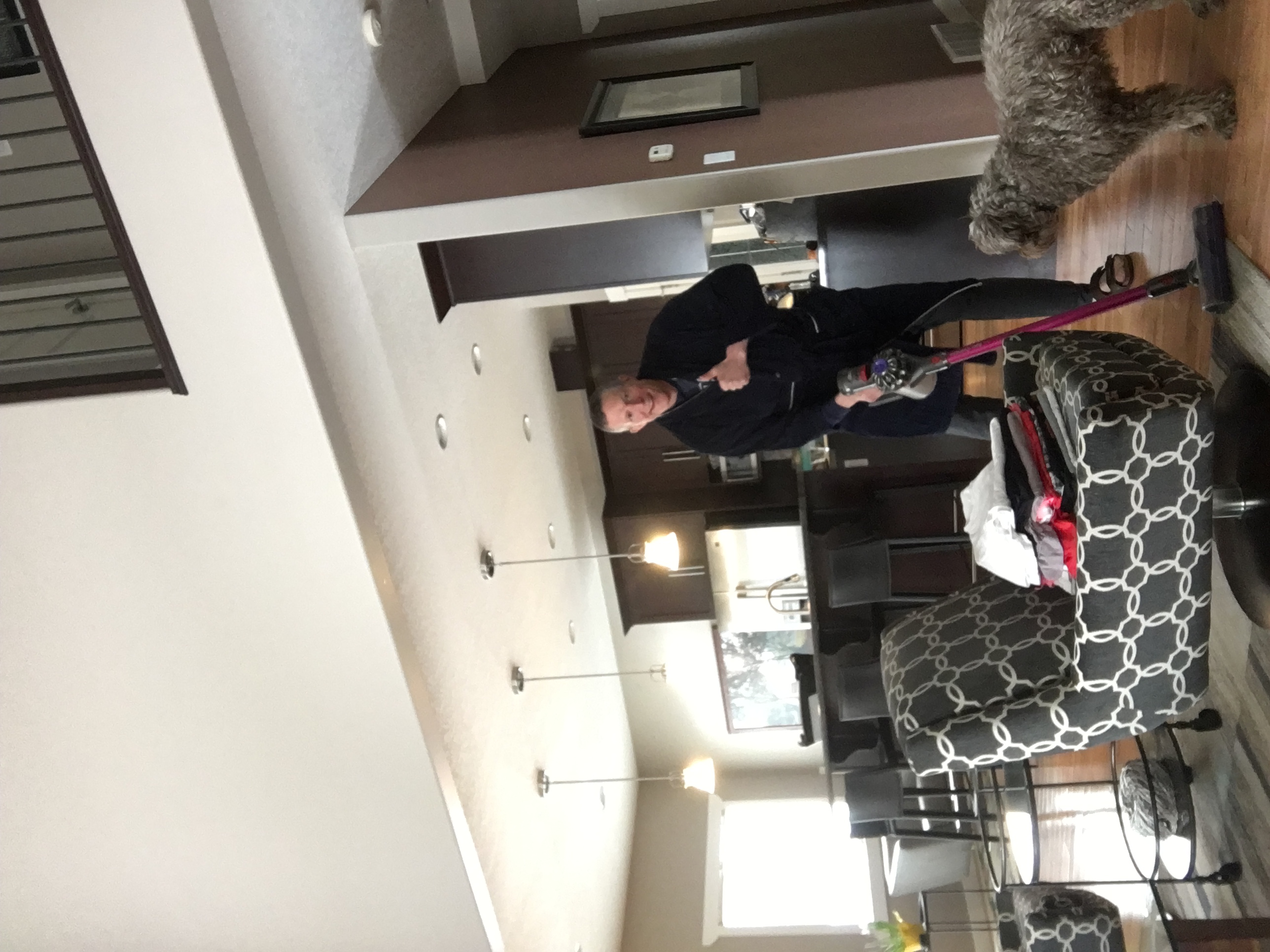 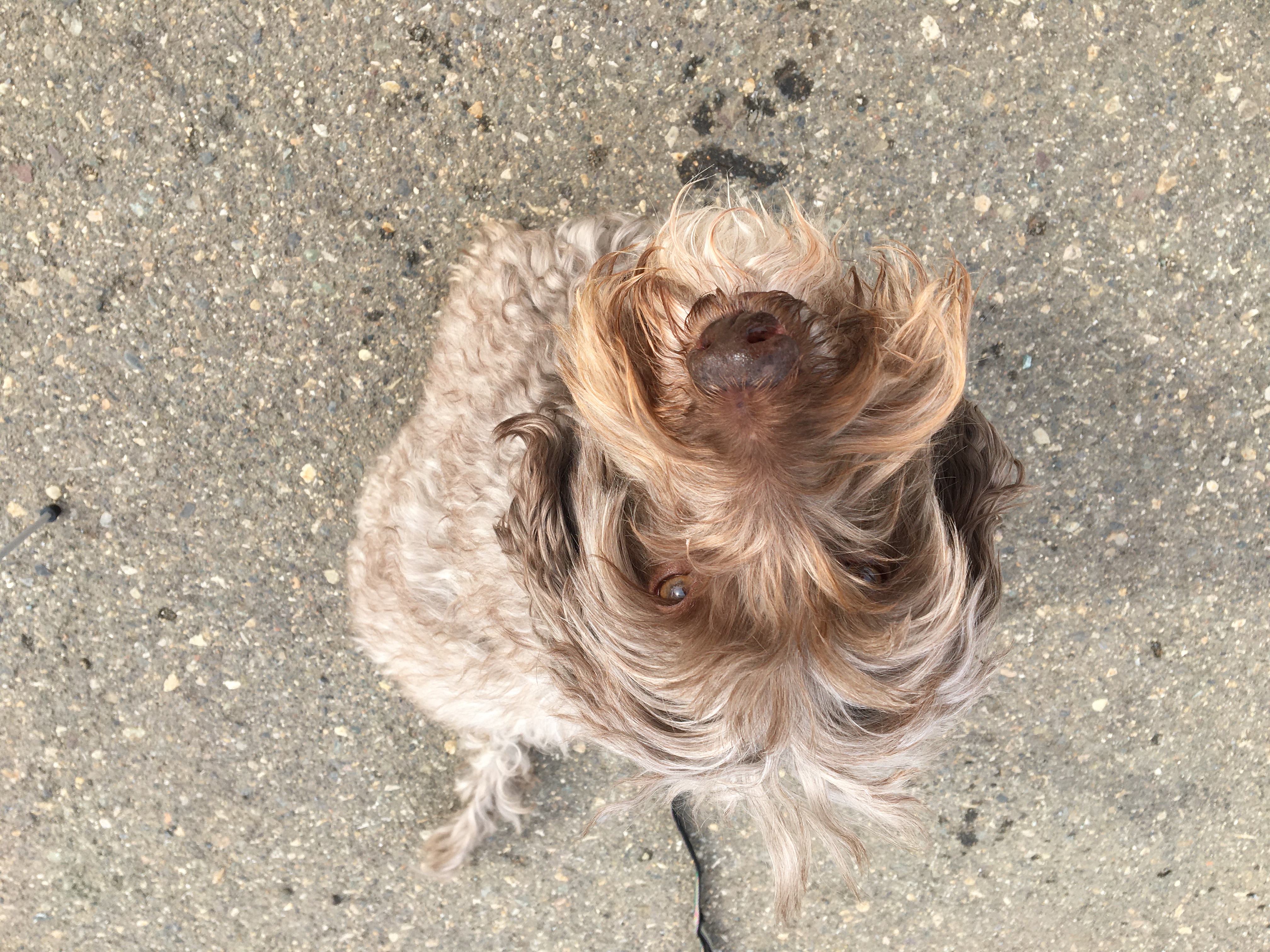 Start up – Benchmark- Go through 3 timesDrill Essentials – Workout 2- through 3 timesBasic Burner – Workout 3Through 3 timesJumping Jacks - 20Reverses Lunges – 1:00Imaginary skipping -:40Bodyweight Squats - 15Bodyweight Squats- 1:00Modified pushups -  :30Modified (Knee) push up - 10Modified pushups -  :30Bodyweight Squats- 1:00Lateral Lunges – 10 each sideLateral lunges: 1:00Dead Bugs: 40One Arm Row with backpack- 10 each armOne Arm Row with backpack- :30 seconds each armReverse Lunges: 40Front Plank- 20 seconds Airplanes- L Leg – 1:00High Plank  (on hands push up position)  :40Side Planks- 20 secondsAirplanes – R-Leg – 1:00High Side Plank : 20 each sideGlut Bridge – 20 seconds per legDead Bugs: 30 One Arm Row backpack- :30 seconds each armFront Plank – :20Marching Glut Bridge: :40 Side Plank – :20 each sideGlut Bridge - :20 each legMonday, April 6App Workout – 11:0030 minutesBike Ride- 3:001 hr.?Seemed too easy so I did a second time. Went for bike ride- don’t worry I social distanced!Tuesday, April 7Cleaned the house – 1:00  minutes (I give permission to use the picture below)Dog Walk - :30The vacuuming was a cardio workout!Have included picture of my dog- he gives permission as well to use his picture.)Wednesday, April 8App Workout – 11:0030 minutesMobility Workout from Nike App – Fresh on the Circuit – 11:30  - 15 minutesGreat App Mr. Kuc – you really are the best (just checking if you are reading this. ;))Thursday, April 9Did a HITT workout I found on the internet – was from Fitness Blender – At Home HIIT Workout– 11:0018 minutesI like Kelly and Dan- chest was slightly sore from yesterday so I modified chest exercisesFriday, April 10 App Workout – 11:0030 minutesWill do some exercise on the weekend. Have been doing the workouts with my sister and it is helping pass the time. 